　　　　　　　　　　　　　　　　　　　　　　　　　　　　　　平成30年6月吉日お取引先各位　　　　　　　　　　　　　　　　　　　　　　　　　　　　　(株)リビングプロシード　　　　　　　　　　　　　　　　　　　　　　　　　　　　　　　　　　　　高松支社搬入先の変更のご案内拝啓　時下ますますご清祥のこととお慶び申し上げます。平素はリビング折込をご愛顧いただき誠にありがとうございます。さて、「リビングたかまつ」の折込チラシの搬入場所が、お盆明けの8月25日号より変更になります。これは、昨今のチラシの増大に伴い、現状ヤマトホームコンビニエンス高松支店での作業が手狭になり、他の作業にも支障が出ているとのことで、移転することになります。8月25日(8月17日搬入分)より下記に変更になりますので、ご案内申し上げます。突然のお知らせで大変申し訳ございませんが、何卒よろしくお願い申し上げます。なお、この案内が印刷会社などへの連絡が届かず、現在のヤマトホームコンビニエンス高松支店に搬入された場合は、当面(ひと月程)ヤマトホームコンビニエンスが責任を持って転送いたします。また、現在の高松支店には当分の間、案内版を設置しご案内いたします。敬具記●8月25日号からの搬入場所　ヤマトホームコンビニエンス　法人四国支店　「リビング折込」係〒761-0101　香川県高松市春日町1568-1　「リンコトランスポート内」県道155号(旧国道11号)線　春日川橋東詰交差点北約200ｍ※現在の場所より北西へ約400メートル　　下記地図参照担当/山本　携帯080(5889)7147　℡087(844)9530搬入時間は９時～17時まで、基本日曜・祝日は不可住所と固定電話番号が変更になりました。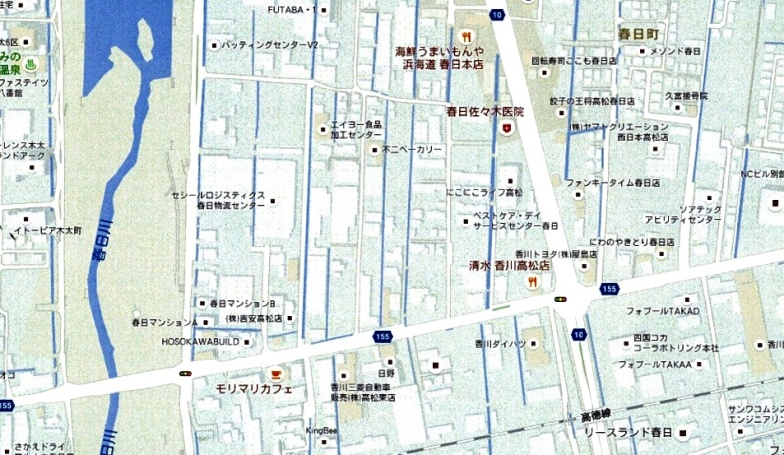 以上